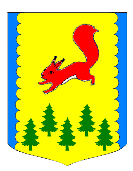 КРАСНОЯРСКИЙ КРАЙПИРОВСКИЙ МУНИЦИПАЛЬНЫЙ ОКРУГПИРОВСКИЙ ОКРУЖНОЙ СОВЕТ ДЕПУТАТОВРЕШЕНИЕОб утверждении Порядка размещения на официальном сайте Пировского муниципального округа сведений о доходах, расходах об имуществе и обязательствах имущественного характера, представленных муниципальными служащими Пировского муниципального округаВ соответствии со статьей 8 Федерального закона от 25.12.2008 года №273-ФЗ «О противодействии коррупции», Федеральным законом от 06.10.2003 №131-ФЗ «Об общих принципах организации местного самоуправления в Российской Федерации», Указом Президента РФ от 08.07.2013 №613 «Вопросы противодействия коррупции», Законами Красноярского края от 07.07.2009 № 8-3542 «О представлении гражданами, претендующими на замещение должности муниципальной службы, а также замещающими должности муниципальной службы, сведений о доходах, об имуществе и обязательствах имущественного характера, а также о представлении лицами, замещающими должности муниципальной службы и муниципальные должности, сведений о расходах», руководствуясь статьями 20, 37 Устава Пировского муниципального округа, Пировский окружной Совет депутатов РЕШИЛ:1. Утвердить Порядок размещения на официальном сайте Пировского муниципального округа сведений о доходах, расходах об имуществе и обязательствах имущественного характера, представленных муниципальными служащими Пировского муниципального округа согласно приложению к настоящему решению.2. Признать утратившими силу следующие решения Пировского районного Совета депутатов:-от 29.03.2018 №30-180р «Об утверждении Порядка размещения на официальном сайте Пировского муниципального округа сведений о доходах, расходах об имуществе и обязательствах имущественного характера, представленных муниципальными служащими Пировского муниципального округа»;-от 23.08.2018 №34-206р «О внесении изменений в решение Пировского районного Совета депутатов от 29.03.2018 №30-180р «Об утверждении Порядка размещения на официальном сайте Пировского муниципального округа сведений о доходах, расходах об имуществе и обязательствах имущественного характера, представленных муниципальными служащими Пировского муниципального округа».3. Настоящее решение вступает в силу с момента официального опубликования в газете «Заря».Порядокразмещения на официальном сайте Пировского муниципального округа сведений о доходах, расходах об имуществе и обязательствах имущественного характера, представленных муниципальными служащими Пировского муниципального округа1. Настоящим Порядком регулируется исполнение обязанностей представителя нанимателя (работодателя) по размещению на официальном сайте Пировского муниципального округа сведений о доходах, расходах, об имуществе и обязательствах имущественного характера муниципальных служащих, замещающих должности муниципальной службы высшей, главной, ведущей, старшей группы, отнесенных Законом Красноярского края от 07.07.2009 № 8-3542 «О представлении гражданами, претендующими на замещение должностей муниципальной службы, замещающими должности муниципальной службы, сведений о доходах, об имуществе и обязательствах имущественного характера,  а также о представлении лицами, замещающими должности муниципальной службы, сведений о расходах» к категории лиц, сведения о доходах, об имуществе и обязательствах имущественного характера которых подлежат размещению на официальных сайтах органов местного самоуправления, а также сведений о доходах, расходах об имуществе и обязательствах имущественного характера их супруг (супругов) и несовершеннолетних детей.2. На официальном сайте Пировского муниципального округа размещаются следующие сведения о доходах, расходах, об имуществе и обязательствах имущественного характера:2.1. перечень объектов недвижимого имущества, принадлежащих лицам, указанным в пункте 1 настоящего Порядка, на праве собственности или находящихся в их пользовании, с указанием вида, площади и страны расположения каждого из них;2.2. перечень транспортных средств, с указанием вида и марки, принадлежащих на праве собственности лицам, указанным в пункте 1 настоящего Порядка;2.3. декларированный годовой доход лиц, указанных в пункте 1 настоящего Порядка;2.4. сведения об источниках получения средств, за счет которых совершены сделки (совершена сделка) по приобретению земельного участка, другого объекта недвижимого имущества, транспортного средства, ценных бумаг (долей участия, паев в уставных (складочных) капиталах организаций), цифровых финансовых активов, цифровой валюты, если общая сумма таких сделок (сумма такой сделки) превышает общий доход служащего (работника) и его супруги (супруга) за три последних года, предшествующих отчетному периоду.3. В размещаемых на официальных сайтах сведениях о доходах, расходах, об имуществе и обязательствах имущественного характера запрещается указывать:3.1. иные сведения о доходах, об имуществе, принадлежащем на праве собственности названным в пункте 1 настоящего Порядка лицам, и об их обязательствах имущественного характера, кроме сведений, указанных в пункте 2 настоящего Порядка;3.2. персональные данные супруги (супруга), детей и иных членов семьи лиц, указанных в пункте 1 настоящего Порядка;3.3. данные, позволяющие определить место жительства, почтовый адрес, телефон и иные индивидуальные средства коммуникации лиц, указанных в пункте 1 настоящего Порядка;3.4. данные, позволяющие определить местонахождение объектов недвижимого имущества, принадлежащих лицам, указанным в пункте 1 настоящего Порядка, на праве собственности или находящихся в их пользовании;3.5. информацию, отнесенную к государственной тайне или являющуюся конфиденциальной.4. Сведения на официальном сайте Пировского муниципального округа размещаются начальником общего отдела администрации Пировского муниципального округа в течение четырнадцати рабочих дней со дня истечения срока, установленного для подачи сведений о доходах, об имуществе и обязательствах имущественного характера.Указанные сведения о доходах размещаются в виде таблицы согласно приложению к настоящему Порядку.5. В случае если гражданин назначен на должность муниципальной службы после даты, установленной в статье 2 Закона Красноярского края от 07.07.2009  №8-3542 «О представлении гражданами, претендующими на замещение должностей муниципальной службы, замещающими должности муниципальной службы, сведений о доходах, об имуществе и обязательствах имущественного характера,  а также о представлении лицами, замещающими должности муниципальной службы, сведений о расходах», сведения о доходах размещаются на официальном сайте Пировского муниципального округа, начальником общего отдела администрации Пировского муниципального округа в срок не позднее 1 месяца со дня представления сведений о доходах.6. В случае если муниципальный служащий представил(и) уточненные сведения, указанные в пункте 1 настоящего Порядка, и если эти сведения подлежат размещению, такие сведения размещаются на официальном сайте Пировского муниципального округа начальником общего отдела администрации Пировского муниципального округа в ближайший рабочий день после представления уточненных сведений.7. За несоблюдение настоящего Порядка, а также за разглашение сведений, отнесенных к государственной тайне или являющихся конфиденциальными, представители нанимателя (работодатели) несут ответственность в соответствии с законодательством Российской Федерации.Сведения о доходах, расходах, об имуществе и обязательствах имущественного характера, представленные муниципальными служащими, подлежащие размещению на официальном сайте Пировского муниципального округа*информация о доходах, расходах, об имуществе и обязательствах имущественного характера супруги (супруга);** информация о доходах, расходах, об имуществе и обязательствах имущественного характера несовершеннолетних детей.[1] Ф.И.О  супруга (супруги), несовершеннолетнего ребенка не указывается.[2] Должность супруга (супруги), место учебы несовершеннолетнего ребенка не указывается.[3] Адрес объектов недвижимого имущества не указывается.[4] Адрес объектов недвижимого имущества не указывается.25.02.2021с. Пировское№ 9-84рПредседатель Пировского окружного Совета депутатов                Глава Пировского                муниципального округа____________ Г.И. Костыгина               ___________ А.И. ЕвсеевПриложение к решению   Пировского окружного Совета депутатовот 25.02.2021 года № 9-84рПриложение к Порядку размещения на официальном сайте Пировского муниципального округа сведений о доходах, расходах, об   имуществе и обязательствах имущественного характера, представленных муниципальными служащими Пировского муниципального округаФамилия, имя, отчество[1]Должность[2]Общая сумма дохода 
за _____г.
(руб.)Перечень объектов недвижимого имущества и транспортных средств, принадлежащих на праве собственностиПеречень объектов недвижимого имущества и транспортных средств, принадлежащих на праве собственностиПеречень объектов недвижимого имущества и транспортных средств, принадлежащих на праве собственностиПеречень объектов недвижимого имущества и транспортных средств, принадлежащих на праве собственностиПеречень объектов недвижимого имущества, находящихся в пользованииПеречень объектов недвижимого имущества, находящихся в пользованииПеречень объектов недвижимого имущества, находящихся в пользованииСведения о расходахСведения о расходахФамилия, имя, отчество[1]Должность[2]Общая сумма дохода 
за _____г.
(руб.)Вид объектов недвижимостиПлощадь, кв.м.Страна располо-жения[3]Транспортные средства, принадлежащие на праве собственности, 
с указанием вида и маркиВид объектов недвижимостиПлощадь, кв.м.Страна расположения[4]Вид приобретенного имуществаСведения об источниках получения средств, за счет которых совершены сделки1.***2.